TITULO DEL ANTEPROYECTO(Donde se plasma de manera concreta el desarrollo realizado, debe ser corto y preciso)AutorNOMBRE  1 APELLIDO 2 APELLIDODirector NOMBRE  1 APELLIDO 2 APELLIDOTítulo académicoPROGRAMA DE INGENIERIA MECANICADEPARTAMENTO DE INGENIERIA MECANICA, MECATRONICA E INDUSTRIALFACULTAD DE INGENIERIAS Y ARQUITECTURAS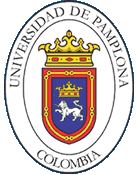 UNIVERSIDAD DE PAMPLONAPAMPLONA, mes día de añoTITULO DEL ANTEPROYECTO(Donde se plasma de manera concreta el desarrollo realizado, debe ser corto y preciso)AutorNOMBRE  1 APELLIDO 2 APELLIDOCódigoMailTeléfonoDirector NOMBRE  1 APELLIDO 2 APELLIDOTítulo académicoMailPROGRAMA DE INGENIERIA MECANICADEPARTAMENTO DE INGENIERIA MECANICA, MECATRONICA E INDUSTRIALFACULTAD DE INGENIERIAS Y ARQUITECTURASUNIVERSIDAD DE PAMPLONAPAMPLONA, mes día de añoTABLA DE CONTENIDO1.	INTRODUCCION	52.	PLANTEAMIENTO DEL PROBLEMA	53.	JUSTIFICACION	54.	OBJETIVOS	54.1	Objetivo General	54.2	Objetivos Específicos	55.	ESTADO ACTUAL	56.	METODOLOGIA PROPUESTA	57.	RESUMEN DE ACTIVIDADES Y CRONOGRAMA	67.1	Resumen actividades	67.1.1	Actividad 1	67.1.2	Actividad 2	67.1.3	Actividad 3	67.1.4	Actividad 4….	67.2	Cronograma de actividades	68.	RECURSOS NECESARIOS	68.1	Recursos humanos	68.2	Recursos financieros	69.	RESULTADOS/PRODUCTOS ESPERADOS	610.	REFERENCIAS BIBLIOGRÁFICAS	611.	ANEXOS	611.1	Anexo 1	711.2	Anexo 2	7(Para actualizar la tabla de contenido, hacer click en el botón del mouse derecho y seleccionar actualizar campos)LISTA DE TABLASTabla 1. Cronograma y descripción de actividades.	4(Para actualizar la lista de tablas, hacer click en el botón del mouse derecho y seleccionar actualizar campos)LISTA DE FIGURASFigura 1. Metodología general para el desarrollo de un anteproyecto	3(Para actualizar la lista de  figuras, hacer click en el botón del mouse derecho y seleccionar actualizar campos)INTRODUCCIONAquí debe responderse en máximo una hoja las siguientes preguntas, 1) que se planea hacer este desarrollo, 2) para que se planea hacer ese desarrollo, 3) como planea hacerlo y 4) que resultados se espera obtener.PLANTEAMIENTO DEL PROBLEMAEsta debe ser máximo de una hoja, aquí debe explicarse claramente cuál es la situación o necesidad que resolverá el desarrollo, a quienes afecta, porque es importante resolverla, cuales son las consecuencias de no dar soluciones a esta problemática, y que implicaciones económicas, ambientales etc, tiene dicha necesidad. JUSTIFICACIONEsta debe ser máximo de una hoja, y debe responder las siguientes preguntas 1) porque se planea hacer ese desarrollo, 2) a quién beneficia el desarrollo y 3) porque se hace este desarrollo y no otro.OBJETIVOSDebe escribirse el objetivo general y los objetivos específicos del proyecto de grado. Vale la pena aclarar que el objetivo general es el mismo título con el verbo en infinitivo y es uno solo. Los objetivos específicos se plantean en estricto orden de cumplimiento.Objetivo General (solo uno)Objetivos EspecíficosESTADO ACTUALDebe estar ecrito bajo normas ICONTEC y en máximo 5 hojas debe presentarse la parte teórica del anteproyecto. METODOLOGIA PROPUESTADebe estar escrito bajo normas ICONTEC, en un máximo de  5 hojas debe presentarse la metodología que se pretende seguir para desarrollar cada uno de los objetivos planteados. para ello puede usarse ayudas como las mostradas en la Figura 1 (para referenciar las figuras, tablas etc, pueden usarse la opción de windows insertar referencias cruzadas para una actualización automática en el texto, por favor aprender a usar esta ayuda de Word) puede ser usada para hacerlo más conciso.Figura 1. Metodología general para el desarrollo de un anteproyecto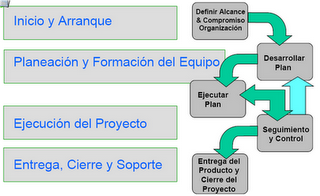 Fuente: http://seminarioaydsistemas.blogspot.com/2009/10/metodologia-de-desarrollo-de-proyectos.html(Los formatos, deben preservarse, para introducir el título de una nueva figura, copiar y pegar el formato propuesto, el automáticamente se numerará)RESUMEN DE ACTIVIDADES Y CRONOGRAMAEs una lista concreta de actividades que lleven a cumplir cada uno de los objetivos específicos propuestos. Estas actividades son escritas nuevamente en forma de tabla (Cronograma de Gantt) asignándoles un tiempo específico para su cumplimiento y obteniendo así el cronograma. Recordar que en el tiempo planteado para el desarrollo y culminación del trabajo de grado debe incluir también el tiempo de escritura y corrección del libro. El tiempo mínimo estipulado para desarrollar el proyecto de grado es de 4 meses (16 semanas.)Resumen actividadesActividad 1Actividad 2Actividad 3Actividad 4….Cronograma de actividadesTabla 1. Cronograma y descripción de actividades.RECURSOS NECESARIOSRecursos humanosDebe definirse quienes serán las personas que intervendrán directamente en el proyecto, director, asesor, trabajadores (en caso de practica industrial) etc.Recursos financierosDebe calcularse cuál es el costo total del proyecto, como si se fuera a contratar a una empresa externa, esto incluye: costo total de los salarios de todos los involucrados en el proyecto (recursos humanos), costo de los materiales usados, costo de los ensayos realizados en equipos de la Universidad o de la empresa, costos papelería, transporte, etc.RESULTADOS/PRODUCTOS ESPERADOS El o los productos que se desean obtener al finalizar el proyecto de grado y los entes directamente beneficiados (a excepción del estudiante y/o la Universidad si se diera el caso).REFERENCIAS BIBLIOGRÁFICASSegún normas ICONTEC. Los títulos de libros, seminarios, congresos, artículos etc. que son la base para el desarrollo del proyecto de grado. No se admiten referencias de portales de internet que no brinden ningún respaldo p.e.  www.wikipedia.org , www.elrincondelvago.com  En la medida de lo posible, las referencias bibliográficas no deben exceder de 10 años atrás.SemanasSemanasSemanasSemanasSemanasSemanasSemanasSemanasSemanasSemanasACTIVIDAD12345678910111213141516123456